          Mod_5_Relazione_Finale_Del _Consiglio_Della_Classe_Terza_a.s_2019/20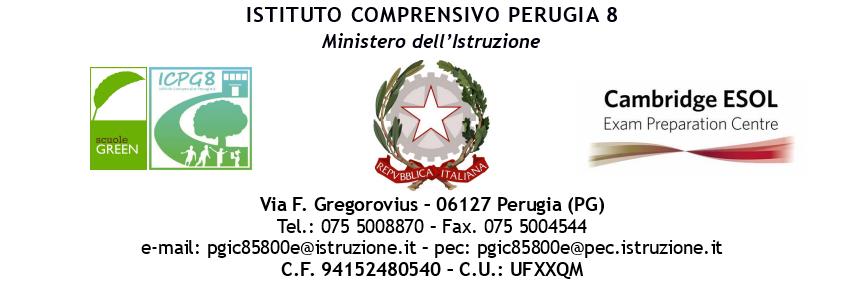 RELAZIONE FINALEdelCONSIGLIO DELLA CLASSE 3^ Sez. ........Anno scolastico 2019-2020DOCENTI COMPONENTI IL CONSIGLIO DI CLASSEPRESENTAZIONE DELLA CLASSELa classe 	è composta da 	alunni di cui: 	femmine e 	maschi. sono presenti n. 	alunni diversamente abili di cui si allega relazione dettagliata. non sono presenti alunni diversamente abili.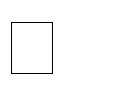 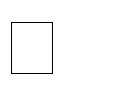 In	data	 	è	stato	inserito	l’alunno	 	proveniente	dalla	Scuola 	di  	In data 	l’alunno 	si  è  trasferito alla Scuola 	diSi può affermare che:La  preparazione  è 	(soddisfacente, accettabile, globalmente eterogenea, complessivamente accettabile, non ancora accettabile)si sono osservate lacune in merito a:  	l'autonomia   di  lavoro  è 	(accettabile, nel complesso accettabile, non ancora adeguata)alcuni alunni, in particolare 	presentano spirito di iniziativa e di collaborazione.per gli alunni   	 delle consegne e di esecuzione dei lavori.si sono rilevate difficoltà di comprensionegli alunni 	hanno dimostrato talvolta scarso autocontrollo.L’ impegno nella rielaborazione e la costanza nell’affrontare i compiti assegnati a casa è stato ………………………….(non sufficiente, non adeguato) per gli alunni ……………………………………………………………………………....; è stato……………………………………….	(adeguato,	sufficiente,	regolare)	per	gli	alunni……………………………………………………………….; è stato ……………………………………… (costante, produttivo) per gli alunni………………………………………………………….□	Altro ………………………..OBIETTIVI DI APPRENDIMENTO TRASVERSALIOBIETTIVI RAGGIUNTI PER FASCE DI LIVELLOI FASCIA (VOTO 9/ 10) Gli  alunni	sono dotati di attenzione continuativa e partecipazione attiva e propositiva. Sempre provvisti del materiale, lo hanno gestito e organizzato consapevolmente. Hanno effettuato con assiduità il proprio lavoro con apporti personali. Sono stati disponibili nei confronti degli insegnanti e dei compagni, collaborando in maniera proficua al dialogo educativo. Comprendono le informazioni implicite ed esplicite in maniera analitica, correlandole tra loro. Applicano correttamente e sistematicamente le conoscenze con linguaggio specifico.II FASCIA (VOTO 7 / 8)Gli  alunni 	sono dotati di attenzione continuativa e partecipazione spontanea e/o attiva. Provvisti del materiale, lo hanno gestito in modo efficace, hanno organizzato il lavoro autonomamente.Hanno effettuato regolarmente il proprio lavoro (7)/regolarmente e in modo curato (8). Hanno compreso i codici di comportamento comunicando in modo costruttivo, sono stati tolleranti e comprensivi dei punti di vista altrui. Hanno compreso le informazioni implicite ed esplicite.Hanno applicato correttamente le conoscenze con linguaggio appropriato.III FASCIA (VOTO 6)Gli alunni 	sono dotati di attenzione discontinua e partecipazione da sollecitare. Provvisti del materiale necessario, lo hanno però gestito in modo poco efficace; nell’organizzare il lavoro hanno dovuto a volte essere guidati dall’insegnante. Hanno effettuato il proprio lavoro in modo meccanico. Generalmente hanno compreso i codici di comportamento, hanno comunicato in modo sostanzialmente corretto, sono stati per lo più tolleranti e comprensivi dei punti di vista altrui. Hanno compreso le informazioni principali. Hanno applicato le conoscenze per imitazione o seguendo un modello dato.Hanno 	(Esposto/Elaborato/Prodotto) in modo corretto discorsi/concetti semplici raccogliendo le idee necessarie con lessico adeguato. Se guidati sono stati in grado di trasferire le conoscenze.IV FASCIA (VOTO 5)Gli alunni 	_ sono dotati di tempo di attenzione molto limitato e scarsa partecipazione alle attività proposte. Sono stati spesso sprovvisti del materiale di lavoro e/o non lo hanno gestito in modo efficace e nell’organizzare il lavoro sono stati guidati dall’intervento costante dell’insegnante. Hanno effettuato saltuariamente e/o parzialmente il proprio lavoro. Hanno stentato a comprendere i codici di comportamento e le regole comunitarie. Hanno partecipato in modo non adeguato alla vita della classe.Individuano informazioni frammentarie ed elementari. Espongono/Producono in modo confuso e con linguaggio non appropriato. Non sono in grado di trasferire conoscenze apprese in contesti diversi.Gli alunni con L.104 	Gli alunni con DSA 	Gli alunni con  BES altro  tipo 	CONTENUTI DISCIPLINARI E ATTIVITÀCome già espresso nella programmazione, i contenuti sono stati adeguati agli interessi e alle reali possibilità degli alunni. Alcune parti di programma sono state quindi sintetizzate, in quanto obiettivo primario del Consiglio è statofornire gli strumenti per l’acquisizione di un metodo di lavoro e di studio. Rispetto alla programmazione annuale, ci sono state delle variazioni per le seguenti discipline:  	Metodi e MezziSono stati usati tutti i metodi e i mezzi previsti e indicati nella programmazione. In particolare la classe ha utilizzatoInterventi effettuatiInterventi di recuperoCome previsto dalla programmazione, sono stati effettuati:in attività individualizzate durante le ore curricolari;nei lavori di gruppo organizzati nell’ambito dei percorsi disciplinari;in attività extracurricolari di recupero.Interventi di potenziamento Sono stati effettuati:nell’ambito di tutti percorsi disciplinariNel triennio sono state realizzate le seguenti attività integrative  	Risorse utilizzateRisorse della scuola:Sono stati utilizzati i locali attrezzati disponibili e accessibili. Risorse esterne:Ci si è avvalsi dell’intervento e dell’apporto di esperti esterni per l’attuazione dei progetti.In particolare:  	Uscite e visite didatticheSono state realizzate le seguenti visite e uscite didattiche:1)  	2)  	3)  	4)  	Le uscite hanno suscitato 	(molto, poco, scarso, vivo) interesse.Rapporti con le famiglieSono stati 	(regolari, costanti, discontinui, scarsi).Si è registrata una presenza 	(molto alta, scarsa, abbastanza elevata) durante gli incontri bimestrali e in occasione della consegna schede.Anche in caso di convocazioni, i genitori si sono presentati sollecitamente. / Le famiglie hanno conferito con gli insegnanti soltanto in occasione della consegna delle schede o se espressamente convocati. / Alcuni genitori sono stati partecipi alla vita scolastica, altri in modo discontinuo.ORIENTAMENTO SCOLASTICO E PROFESSIONALESono stati effettuati gli interventi previsti dal P.T.O.F.All’interno della classe è stato svolto un lavoro di discussione e riflessione per l’orientamento scolastico (conoscenza di sé e aspettative personali). La classe ha seguito l’attività con interesse.Per l’orientamento sono stati effettuati incontri mattutini e pomeridiani con rappresentanti di varie scuole superiori che hanno fornito informazioni e chiarimenti sui vari percorsi di studio riguardanti la Scuola secondaria di secondo grado. L’incontro pomeridiano è stato aperto a genitori e alunni.VERIFICA E VALUTAZIONELe verifiche sono state sistematiche e coerenti, collocate al termine dell’unità di lavoro e adeguate a quanto proposto. Sono state attuate con modalità diverse, così da rilevare i livelli di competenza relativi alle abilità da attivare, sotto forma di prove orali, scritte e pratiche.La valutazione è stata espressa in modo chiaro e univoco, utilizzando le votazioni numeriche previsti dalla scheda, in base agli indicatori stabiliti collegialmente. Si è registrata l’evoluzione dai livelli di partenza ai risultati finali, considerando i dati informativi delle verifiche e i risultati delle osservazioni sistematiche.Sono stati presi in considerazione i seguenti indicatori:per la sfera non cognitiva: attenzione e partecipazione, autonomia (gestione del materiale e organizzazione del lavoro), impegno, rispetto delle regole;per la sfera cognitiva: comprensione, applicazione delle conoscenze, uso dei linguaggi specifici, degli strumenti e delle procedure, produzione e applicazione anche in contesti diversi.La valutazione sul livello globale di maturazione raggiunto dall'alunno è stata rapportata agli obiettivi educativi e didattici fissati nella programmazione, in aderenza alle caratteristiche soggettive verificate ed agli interventi realizzati nel corso dell'anno.OBIETTIVI FORMATIVICompetenze personaliComunicazione in madre lingua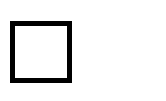 Comunicazione nelle lingue straniere Competenza matematica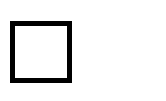 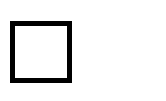 Competenze in scienze e tecnologia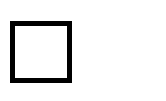 Competenza digitale Imparare ad imparare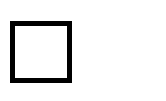 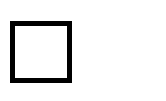 Competenze sociali e civiche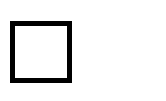 Consapevolezza e espressione culturale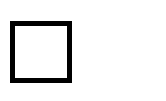 Competenze chiave di cittadinanzaImparare ad imparare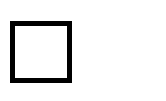 Progettare Comunicare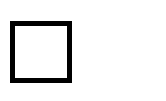 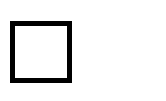 Collaborare e partecipare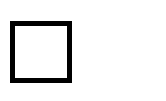 Agire in modo autonomo e responsabile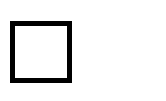 Risolvere problemi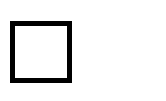 Individuare collegamenti e relazioni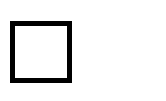 Acquisire ed interpretare le informazioni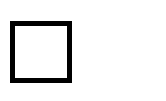 * Raccomandazione del Parlamento Europeo 18 dicembre 2006D.M. 139 del 22/08/2007Obiettivi educativiSi possono considerare raggiunti in modo 	(soddisfacente, adeguato, accettabile) dalla maggior parte degli alunni.In modo parziale dagli alunni della IV Fascia  	Obiettivi didattici trasversaliLa stessa considerazione vale per gli obiettivi didattici. Gli alunni della IV Fascia li hanno raggiunti in modo parziale, in particolare gli alunni 	non li hanno ancora raggiunti.RISULTATI DELLO SCRUTINIO FINALE DELLA CLASSE III (NUMERO ALUNNI CON VALUTAZIONE…)ELENCO ALUNNI RISULTATI IDONEI ALL’AMMISSIONE ALL’ESAMEN° studenti ammessi…	N° studenti non ammessi…IL CONSIGLIO DI CLASSELa suddetta relazione è stata approvata all'unanimità. Data Perugia lì ……………………………………Per il Consiglio di Classe Il CoordinatoreCognome e nome                      DisciplinaCONTINUITA’ NEL TRIENNIOSI	NOItalianoStoriaGeografiaIngleseFranceseSpagnoloMatematicaScienzeTecnologiaArte e immagineMusicaEd. fisicaReligioneAlternativa ReligioneSostegnoArea socio- affettiva                                       OBIETTIVIConoscenza di séAvere fiducia in se stesso.Conoscere le proprie attitudini, interessi, capacità.Acquisire gli strumenti per gestire la propria irrequietezza emotiva ed intellettuale.Relazione con gli altriSentirsi membro del gruppo.Imparare ad interagire con i compagni e gli adulti.Ascoltare le ragioni altrui cooperando al rispetto e alla tolleranza.Intervenire nella vita della classe per raggiungimento di obiettivi comuni.Interiorizzare e rispettare le norme della vita scolastica.Partecipare alle varie attività scolastiche.Essere responsabile nello svolgimento degli incarichi, nella cura del materiale.OrientamentoSaper operare scelte autonome.Collaborare responsabilmente e intenzionalmente con la scuola e la famiglia.Orientarsi criticamente nella realtà di appartenenza.Strumenti culturaliper la convivenza civileDivenire consapevole di essere titolare di diritti, ma anche di essere soggetto a doveri per lo sviluppo della convivenza civile.Affrontare con responsabilità e autonomia i problemi quotidiani riguardanti la cura della propria persona in casa, a scuola e nella più ampia comunità sociale e civile.Conoscere l’organizzazione costituzionale ed amministrativa del nostro paese.Rispettare l’ambiente.Adottare comportamenti adeguati per la sicurezza propria e degli altri.Area cognitivaOBIETTIVIStrumenti culturali per le disciplineAREA LINGUISTICAAscoltare con attenzione.Leggere con correttezza ed espressività.Comprendere, memorizzare ed esprimersi oralmente e per iscritto con proprietà di linguaggio.Comprendere ed usare i linguaggi specifici disciplinari.Comprendere ed usare i vari codici e registri linguistici.Produrre testi personali creativi e critici.Conoscere ed utilizzare in modo chiaro e scorrevole e le strutture e le funzione linguistiche sia nella forma orale che in quella scritta delle lingue straniere.Conoscere gli aspetti caratteristici delle civiltà inglese e francese / spagnola.AREA ANTROPOLOGICASa collocare nello spazio e nel tempo fatti ed eventi.Comprendere le relazioni causa / effetto.Cogliere le caratteristiche significative di un’epoca e di un ambiente naturale e antropico.Sa schematizzare e collocare logicamente gli elementi analizzati.Leggere e comprendere documenti scritti e/o iconografici.AREA MATEMATICO-TECNICO-SCIENTIFICASviluppare la capacità di operare nell’astratto.Approcciarsi alla realtà con metodi e procedimenti risolutivitraendo conseguenze e conclusioni.Saper codificare e decodificare messaggi.Utilizzare diversi linguaggi specifici.AREA ARTISTICO-ESPRESSIVA E MOTORIA/RELIGIONE CATTOLICAComprendere linguaggi non verbali.Esprimere attraverso vari linguaggi stati d’animo, sentimenti, idee.Interpretare, rielaborare e riprodurre in modo creativo.Comprendere e interpretare il fenomeno religiosoDISCIPLINE109876ItalianoStoriaGeografiaIngleseFranceseSpagnoloMatematicaScienzeTecnologiaArte e immagineMusicaEd. fisicaReligioneAlternativa religioneCognome e nomeDisciplinaFirmaItalianoStoriaGeografiaIngleseFranceseSpagnoloMatematicaScienzeTecnologiaArte e immagineMusicaEd. fisicaReligioneAlternativa ReligioneSostegno